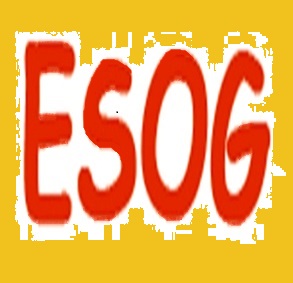 Ecole de Sexothérapie à Orientation GestaltistePrésentation généraleConception générale : La formation de sexothérapeute à orientation gestaltiste est organisée en 3 cycles : Le premier cycle est de longueur et d’intensité variable. Certains étudiants auront besoin d’un parcours de premier cycle alors que d’autres, plus expérimentés, pourront ne suivre qu’un seul stage de prise de contact. Les stages de ce cycle sont aussi ouverts aux personnes qui, sans se destiner à la formation de sexothérapeutes, voudraient travailler sur un aspect de leur sexualité en rapport avec le thème d’un stage.Le deuxième cycle comprend 20 journées réparties en 5 fois 4 jours sur une année. Il permet d’acquérir les connaissances nécessaires ainsi que les différentes techniques et la posture propre au sexothérapeute à orientation gestaltiste.Le troisième cycle comporte 20 journées et offre :Des temps de supervision en groupe,Des formations de spécialisation (ouvertes à d’autres thérapeutes en exercice ou en formation par ailleurs),et s’achève par la présentation d’un écrit professionnel.La pédagogie de cette formation repose sur les principes suivants : L’ensemble du cursus demande une implication personnelle de chaque participant.Les formateurs s’attacheront à transmettre un savoir, des savoir-faire et un savoir-être.Chaque session comportera un exposé de connaissances et une mise en situation permettant l’expérience personnelle des points exposés.Informations pratiques : Cycle 1 : 350 € par stage (du Vendredi à 17h au Dimanche à 17h) ou 1 200 € pour les 4 stages.Cycle 2 : 3000 € pour l’ensemble du cycle 2, payables en 12 mensualités de 250 €.Le cursus de cycle 2 est ouvert aux étudiants admis en cycle 2Cycle 3 : 3 000 € pour l’ensemble du cycle, payables en 12 mensualités de 250 €. 450 € par stage (du Vendredi à 9h30 au Dimanche à17h) pour les thérapeutes en exercice ou en formation ne s’inscrivant pas dans le cycle 3.Les stages de cycle 3 sont ouverts aux thérapeutes, en exercice ou en formation.Ces coûts n’incluent pas d’hébergement ni de repas.Les stages se déroulent à Pariswww.esog-ecole.comNombre de psychothérapeutes et psychopraticiens sont embarrassés face à une difficulté sexuelle chez leurs clients. D’autres hésitent à aborder le thème de la sexualité lorsqu’il n’est pas évoqué par le patient.Un parcours de formation à la sexothérapie donne plus d’aisance face à ces situations.L’Ecole de Sexothérapie à Orientation Gestaltiste a pour vocation de former des sexothérapeutes qui s’appuient sur les corps théoriques et pratiques de plusieurs disciplines, au premier rang desquelles la Gestalt.La formation est constituée de trois cycles détaillés ci-après.L’ensemble permet d’acquérir les connaissances nécessaires ainsi que les savoir-faire et le savoir-être propres à l’exercice clinique de la sexothérapie.Adresse de l’ESOG :24 rue du Texel75014 ParisContact par mail : esog.ecole@gmail.comContact par téléphone : +33 6 60 81 40 41Les principaux formateurs de l’E.S.O.G. :